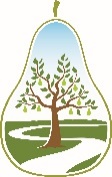 Problems, Demands & Decisions• First point of contact dealing with visitors/parents. Problems are normally routine requiring straightforward solutions; more difficult problems are referred to others. • Concentration for undertaking administrative tasks. • Exposure to emotionally demanding situations is infrequent. • Contact with pupils, parents and carers and outside agencies entering the office and may assist with the welfare and care of sick pupils.Dimensions • May handle small amounts of cash. • Responsible for the maintenance and updating of recordsPhysical Effort• Requires normal physical effort, with a mixture of sitting, walking and carrying minor loads.Working Environment• Work normally carried out in an office environment.Additional Information • The postholder may be asked from time to time to alter their working pattern. • All staff are required to participate in training and other learning activities and in performance management and development, as required by the school’s policies and practices.The above job description is not exclusive or exhaustive and the post holder may be required to undertake other duties as may reasonably be expected within the scope and grading of the post. This job description will be reviewed annually at the start of each PDM cycle to ensure it is an accurate representation of the post.Signed:    										Date:Signed: 										Date: